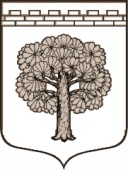 МУНИЦИПАЛЬНОЕ ОБРАЗОВАНИЕ«ДУБРОВСКОЕ ГОРОДСКОЕ ПОСЕЛЕНИЕ»ВСЕВОЛОЖСКОГО МУНИЦИПАЛЬНОГО РАЙОНАЛЕНИНГРАДСКОЙ ОБЛАСТИСОВЕТ ДЕПУТАТОВРЕШЕНИЕ   20.06.2017.                                                                                                   №  34                                                                                                                                         г.п.ДубровкаОб установлении размера платы за жилищные услуги для населения МО "Дубровское городское поселение на второе полугодие 2017годаВ соответствии с Федеральным законом от 30.12.2004. № 210-ФЗ «Об основах регулирования тарифов организаций коммунального комплекса», постановлением Правительства Российской Федерации от 14.07.2008. № 520 «Об основах ценообразования и порядке регулирования тарифов, надбавок и предельных индексов в сфере деятельности организаций коммунального комплекса», Уставом муниципального образования «Дубровское городское поселение»,  совет депутатов принял РЕШЕНИЕ:       1. Утвердить размер платы за жилищные услуги для населения  МО «Дубровское городское поселение» на второе полугодие  2017 год в соответствии с приложением к настоящему решению.     2.Решение подлежит опубликованию в газете   «Вести Дубровки» и на сайте www.ndubrovka.ru.     3.Решение вступает в законную силу с момента публикации, но не ранее 01.07.2017.     4. Настоящее решение направить в уполномоченный орган - орган исполнительной власти Ленинградской области, уполномоченный правительством Ленинградской области на осуществление деятельности по организации и ведению регистра муниципальных нормативных актов Ленинградской области, для внесения в федеральный регистр муниципальных нормативных правовых актов.     5. Контроль исполнения решения возложить на постоянную комиссию совета депутатов по бюджетному контролю, муниципальному имуществу, налогам, инвестициям и экономическому развитию.Глава муниципального образования				         Т.Г.Куликова                                       ПЛАТА      для владельцев индивидуальных жилых домови земельных участков за сбор и вывоз твердых коммунальных отходов и мусора с территории МО "Дубровское городское поселение"                      на период с 01.07.2017. по 31.12.2017.                                                   Приложение                                                                              решению совета депутатов                                                                                                   МО "Дубровское городское поселение"                                                                 от 20.06.2017. № 34                                                                     ПЛАТА для населения за жилищные услуги                                                                                                                           в домах со всеми удобствамипо МО «Дубровское городское поселение»на период с 01.07.2017 по 31.12.2017.                                                   Приложение                                                                              решению совета депутатов                                                                                                   МО "Дубровское городское поселение"                                                                 от 20.06.2017. № 34                                                                     ПЛАТА для населения за жилищные услуги                                                                                                                           в домах со всеми удобствамипо МО «Дубровское городское поселение»на период с 01.07.2017 по 31.12.2017.                                                   Приложение                                                                              решению совета депутатов                                                                                                   МО "Дубровское городское поселение"                                                                 от 20.06.2017. № 34                                                                     ПЛАТА для населения за жилищные услуги                                                                                                                           в домах со всеми удобствамипо МО «Дубровское городское поселение»на период с 01.07.2017 по 31.12.2017.                                                   Приложение                                                                              решению совета депутатов                                                                                                   МО "Дубровское городское поселение"                                                                 от 20.06.2017. № 34                                                                     ПЛАТА для населения за жилищные услуги                                                                                                                           в домах со всеми удобствамипо МО «Дубровское городское поселение»на период с 01.07.2017 по 31.12.2017.№ п/пНаименование услугиЕдиница измеренияПлата для населения на период с 01.06.2017 по 31.12.2017, (руб).1. Содержание жилья:за 1 кв.м общей площади в отдельной квартире22,73за 1 кв.м жилой площади в коммунальной квартире34,55В том числе:Содержание общего имущества жилого дома и техническое обслуживание общих коммуникацийза 1 кв.м общей площади в отдельной квартире9,88за 1 кв.м жилой площади в коммунальной квартире15,29Содержание придомовой территорииза 1 кв.м общей площади в отдельной квартире4,98за 1 кв.м жилой площади в коммунальной квартире7,48Услуги по управлению многоквартирным домомза 1 кв.м общей площади в отдельной квартире3,15за 1 кв.м жилой площади в коммунальной квартире4,73Вывоз бытовых отходовза 1 кв.м общей площади в отдельной квартире4,72за 1 кв.м жилой площади в коммунальной квартире7,052.Ремонт жилья:за 1 кв.м общей площади в отдельной квартире4,71за 1 кв.м жилой площади в коммунальной квартире7,08ПЛАТА для населения за жилищные услуги                                                                                                                           в домах без центрального отопления и горячего водоснабжения, с печамипо МО «Дубровское городское поселение» на период с 01.07.2017 по 31.12.2017.ПЛАТА для населения за жилищные услуги                                                                                                                           в домах без центрального отопления и горячего водоснабжения, с печамипо МО «Дубровское городское поселение» на период с 01.07.2017 по 31.12.2017.ПЛАТА для населения за жилищные услуги                                                                                                                           в домах без центрального отопления и горячего водоснабжения, с печамипо МО «Дубровское городское поселение» на период с 01.07.2017 по 31.12.2017.ПЛАТА для населения за жилищные услуги                                                                                                                           в домах без центрального отопления и горячего водоснабжения, с печамипо МО «Дубровское городское поселение» на период с 01.07.2017 по 31.12.2017.№ п/пНаименование услугиЕдиница измеренияПлата для населения на период с 01.06.2017 по 31.12.2017, руб.1. Содержание жилья:за 1 кв.м общей площади в отдельной квартире20.47за 1 кв.м жилой площади в коммунальной квартире30,71В том числе:Содержание общего имущества жилого дома и техническое обслуживание общих коммуникацийза 1 кв.м общей площади в отдельной квартире7,62за 1 кв.м жилой площади в коммунальной квартире11,45Содержание придомовой территорииза 1 кв.м общей площади в отдельной квартире4,99за 1 кв.м жилой площади в коммунальной квартире7,48Услуги по управлению многоквартирным домомза 1 кв.м общей площади в отдельной квартире3,14за 1 кв.м жилой площади в коммунальной квартире4,73Вывоз бытовых отходовза 1 кв.м общей площади в отдельной квартире4,72за 1 кв.м жилой площади в коммунальной квартире7,052.Ремонт жилья:за 1 кв.м общей площади в отдельной квартире4,71за 1 кв.м жилой площади в коммунальной квартире7,08ПЛАТА для населения за жилищные услуги                                                                                                                           в домах без удобств, с печами, с износом более 60,00% для деревянных домов; с износом более 70,00% - для каменных домовпо МО «Дубровское городское поселение» на период с 01.07.2017 по 31.12.2017.ПЛАТА для населения за жилищные услуги                                                                                                                           в домах без удобств, с печами, с износом более 60,00% для деревянных домов; с износом более 70,00% - для каменных домовпо МО «Дубровское городское поселение» на период с 01.07.2017 по 31.12.2017.ПЛАТА для населения за жилищные услуги                                                                                                                           в домах без удобств, с печами, с износом более 60,00% для деревянных домов; с износом более 70,00% - для каменных домовпо МО «Дубровское городское поселение» на период с 01.07.2017 по 31.12.2017.ПЛАТА для населения за жилищные услуги                                                                                                                           в домах без удобств, с печами, с износом более 60,00% для деревянных домов; с износом более 70,00% - для каменных домовпо МО «Дубровское городское поселение» на период с 01.07.2017 по 31.12.2017.1. Содержание жилья:за 1 кв.м общей площади в отдельной квартире18,90за 1 кв.м жилой площади в коммунальной квартире28,32В том числе:Содержание общего имущества жилого дома и техническое обслуживание общих коммуникацийза 1 кв.м общей площади в отдельной квартире6,04за 1 кв.м жилой площади в коммунальной квартире9,06Содержание придомовой территорииза 1 кв.м общей площади в отдельной квартире4,99за 1 кв.м жилой площади в коммунальной квартире7,48Услуги по управлению многоквартирным домомза 1 кв.м общей площади в отдельной квартире3,15за 1 кв.м жилой площади в коммунальной квартире4,73Вывоз бытовых отходовза 1 кв.м общей площади в отдельной квартире4,72за 1 кв.м жилой площади в коммунальной квартире7,051Сбор и вывоз твердых коммунальных отходов и мусораЗа индивидуальный жилой дом или земельный участок260